Market AssessmentAre you an experienced market research firm or consultant with a passion for making a difference in the community? SOS Children’s Villages Lebanon invites tenders for a comprehensive market assessment.Scope of Work:The selected consultant or firm will be tasked with conducting a thorough analysis of the Lebanese philanthropic landscape, focusing on key areas including market characteristics, competitors, challenges and more.How to Apply:Interested parties are invited to contact SOS Children’s Villages Lebanon for more information and to request the tender documentation on the email : communications.sos@sos.org.lbDeadline for Submission:Tenders must be submitted no later than 14 April 2024ABOUT SOS CHILDREN’S VILLAGES Present for almost 60 years in Lebanon, SOS Children’s Villages Lebanon is a member association in an international organization in over 133 countries that support children who lost or at risk of losing parental care.We trust that a caring, supportive family is crucial for a child’s wellbeing therefore if a child is at risk of losing his parental care, SOS Children’s Villages steps in to provide them with support to prevent child abandonment.Whether in one of our, in a small group for SOS youth or a family house in the community, the focus is always on the unique needs of each child. SOS Children’s Villages in Lebanon directly supports over 1000 children, young people and families to provide care, restore and build healthy relationships. Based on the best interest of the child, families are reunited since the best place for a child is back with their family. Through support and care, families build bonds that last a lifetime. We work hard to empower children to become their strongest selves.Program highlight:At SOS Children's Villages, our objective is clear: providing a nurturing family environment for children in need, so they can grow up surrounded by love, respect, and security. We aim to create the loving home every child needs to shape their own futures with the care and support they deserve. Since we believe that all children deserve quality care and protection, we work hard in providing a loving home for every child in need through the below programs:Family Like Care Program: FLC is a form of residential care for children and young people who cannot grow up with their family of origin. Family-like care creates a safe, stable and supportive family-like environment, where qualified adult caregivers offer a reliable and trusting relationship to the children and young people in their care.Family Strengthening Program: Children who are at risk of losing parental care are supported in the community to prevent child-family separation. We provide Intensive work directly with the families of the children and young people in our target group. We either provide support ourselves or we cooperate with partners to facilitate access to support from elsewhere.Small Groups Homes for Young People: Reaching the age of adolescence, youths age 14 and above move to Small Group Homes for Girls and for Boys where they receive a close and individual attention provided by professionals in order to prepare them for independent life. The small group home is a care setting providing residential care. It is organized around the rights and needs of each young person, in a setting as close as possible to a family or small group situation. 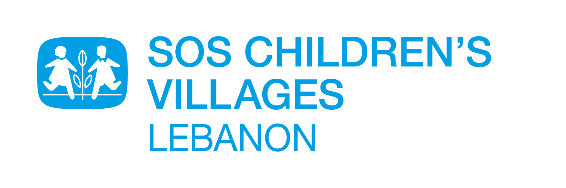 